Gathering Words – The Beat of LifeCall to Worship L: Christ has risenALL: CHRIST HAS RISEN INDEEDL: Faith, hope, and joy are aliveALL: WE ARE EASTER PEOPLE - ALLELUIAPraise		Jesus is Lord!Gathering Prayer 	The StoryPraise		He is LordReflective ActionPrayerPraise	Jesus is Lord!BenedictionHe is Lord, He is Lord,
He is risen from the dead
And he is Lord.
Every knee shall bow,
Every tongue confess
That Jesus Christ is Lord.He is love, he is love,
He has shown us by his life
that he is love;
All his people sing
with one voice of joy
That Jesus Christ is love.
He is life, he is life;
He has died to set us free
and he is life;
And he calls us all
to live evermore,
For Jesus Christ is lifeJesus is Lord! Creation’s voice proclaims it,
For by His power each tree and flower was planned and made.
Jesus is Lord! The universe declares it;
sun, moon and stars in heaven cry: Jesus is Lord!
  Jesus is Lord! Jesus is Lord!
            Praise Him with ‘Hallelujahs’, for Jesus is Lord!Jesus is Lord! O’er sin the mighty conqueror,
from death He rose and all His foes shall own His name.
Jesus is Lord! God sends His Holy Spirit
to show by works of power that Jesus is Lord.
              Jesus is Lord! Jesus is Lord!
            Praise Him with ‘Hallelujahs’, for Jesus is Lord!______________________________________________________Lead us LordLord of Life, you walk this journey with us and through usLEAD US LORD, LEAD ONJourneying within, and wrestling with the worldLEAD US LORD, LEAD ONLead us to risk, grow, and tread the path you have opened for us;LEAD US LORD, LEAD ONAnd let us rejoice that every place is your place;IN THE NANE OF JESUS CHRIST THE RISEN ONE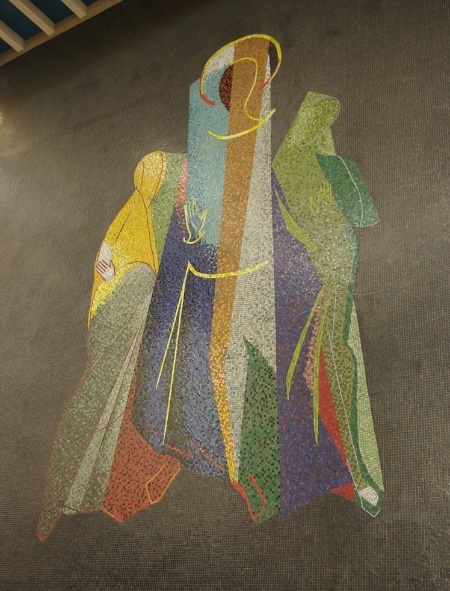 (Artist: John Piper (1903-1992, British)EASTER SUNRISE SERVICE- KAY PARK    Sunday 31 March 2024, 7.30am    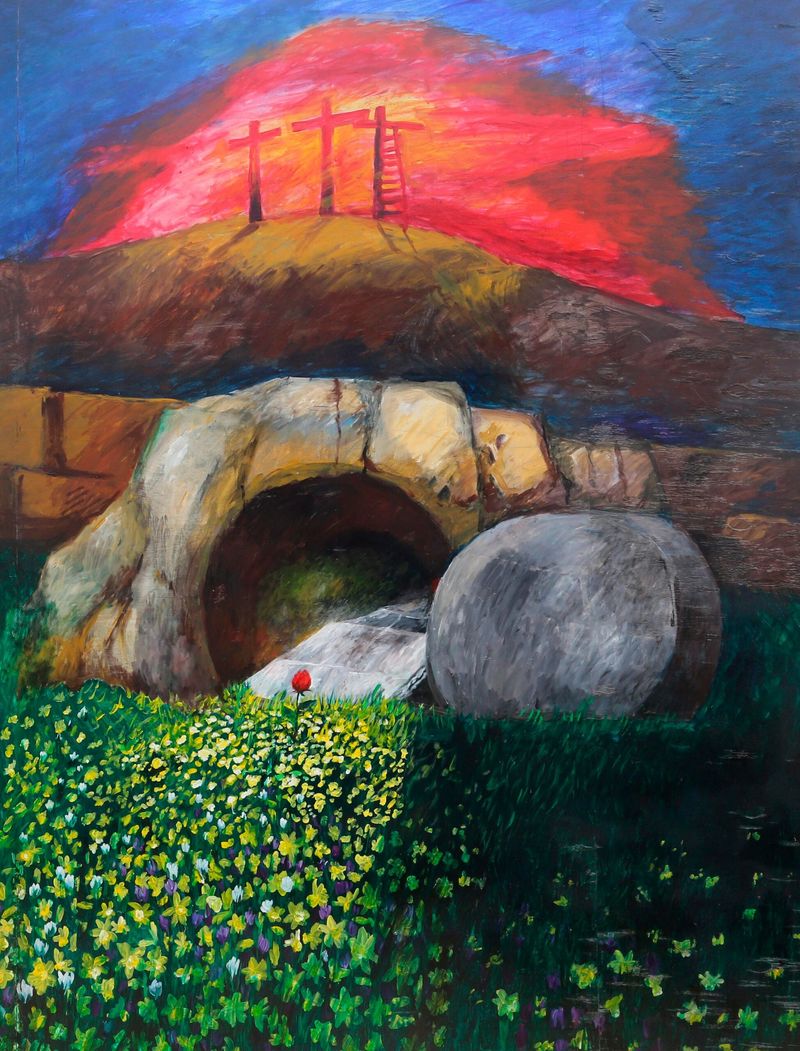 Service led by Rev Fiona Maxwell      Music from Alex Ferguson & Stacey ConnellPlease join us for breakfast served in Kay Park Church HallsEVERYONE WELCOME!